Меры поддержкисубъектов малого и среднего предпринимательства областиПри соблюдении условий, установленных статьей 14 Федерального закона от 24 июля 2007 года №209-ФЗ «О развитии малого и среднего предпринимательства в Российской Федерации», юридические лица и индивидуальные предприниматели вправе воспользоваться действующими мерами поддержки для субъектов малого и среднего предпринимательства.При этом, отмечаем, что одним из обязательных условий получения государственной поддержки субъектов МСП является включение индивидуальных предпринимателей и юридических лиц в Единый реестр субъектов малого и среднего предпринимательства (размещен  на официальном сайте Федеральной Налоговой Службы России по адресу: https://rmsp.nalog.ru/).Региональный уровень В целях создания условий для сохранения и развития малого и среднего предпринимательства региона постановлением Правительства Вологодской области от 3 октября 2012 года №1156 утверждена государственная программа «Поддержка и развитие малого и среднего предпринимательства в Вологодской области на 2013-2020 годы» (далее – государственная программа). Программой предусмотрен комплекс мероприятий по поддержке субъектов малого и среднего предпринимательства (далее – субъекты МСП), который включает в себя как финансовые (микрозаймы и гарантийная поддержка), так и не финансовые меры поддержки: консультирование, обучение, консалтинговое сопровождение, помощь в поиске партнеров и инвесторов, продвижении продукции и другие. В 2020 году прямых мер финансовой поддержки (гранты, субсидии) Программой не предусмотрено.К организациям, образующим инфраструктуру поддержки субъектов МСП, осуществляющими поддержку субъектов МСП относятся: АНО «Мой бизнес», АНО «Центр гарантийного обеспечения МСП», МКК ВО «Фонд ресурсной поддержки малого и среднего предпринимательства», АНО «Агентство Городского Развития».Для предпринимателей желающих начать и расширить свой бизнес в 2020 году на базе АНО «Агентство Городского Развития» (г. Череповец) и АНО «Мой бизнес» (г. Вологда) проводятся образовательные программы АО «Федеральная корпорация по развитию малого и среднего предпринимательства»: «Азбука предпринимательства», «Школа предпринимательства», «Мама-предприниматель».Программа «Азбука предпринимательства» направлена на обучение навыкам создания бизнеса «с нуля» и реализации новых бизнес-проектов; «Школа предпринимательства» - наращивание предпринимательских навыков по улучшению финансовых и производственных показателей бизнеса. Программы обучения дополнены тренингом, направленным на повышение производительности труда субъектами МСП. На бизнес-интенсиве раскрываются вопросы бережливого производства (основы и принципы), виды потерь в бизнес-проектах, системы 5С, картирования потока создания ценностей, системы ТРМ и другие. Образовательная программа «Мама-предприниматель» создана для женщин, которым важно сочетать профессиональную самореализацию с заботой о семье. К участию в проекте приглашаются женщины, имеющие несовершеннолетних детей и женщины, находящиеся в декретном отпуске; не ведущие официальную предпринимательскую деятельность или ведущие её не более 1 года.В целях предоставления финансовой поддержки субъектам малого и среднего предпринимательства микрокредитная компания Вологодской области «Фонд ресурсной поддержки малого и среднего предпринимательства Вологодской области» предоставляет микрозаймы на возвратной основе от 100 тыс. руб. до 5 млн. рублей на срок от 3 до 60 месяцев,  процентная ставка от 8% до 16% годовых. Заемные средства предоставляются при соблюдении требований к заемщикам. Более подробная информация  размещена на официальном сайте Фонда http://www.frp35.ru/.В рамках реализации государственной программы «Поддержка и развитие малого и среднего предпринимательства в Вологодской области на 2013-2020 годы» предоставляются гарантии для получения банковских кредитов (использование кредитных ресурсов при недостаточности залогового обеспечения). Субъекты малого и среднего предпринимательства, взявшие на себя кредитные обязательства, могут обратиться в АНО «Центр гарантийного обеспечения малого и среднего предпринимательства» за поручительством на обеспечение исполнения обязательств по кредитному договору до 25 млн. рублей, но не более 70% от суммы кредита (для оптовой и розничной торговли - не более 50% от суммы кредита). Кредитный договор должен быть заключен на срок от 1 года до 5 лет (для кредитов на инвестиционные цели сроком до 10 лет).  Более подробная информация размещена по ссылке https://cgo35.ru/. Центр «Мой бизнес», располагается по адресу: г. Вологда, улица Маршала Конева, дом 15 (БЦ «Деловой квартал») - является точкой входа для любого, кто ведет или еще только планирует вести собственный бизнес. Предпринимателю больше нет необходимости обращаться в разные организации инфраструктуры поддержки для решения вопросов. Сервисная модель оказания мер поддержки на единой площадке позволит предпринимателям в комфортных условиях получать полную и достоверную информацию, упростит процесс коммуникации и сократит время получения услуг.Центр «Мой бизнес» включает в себя Центр поддержки предпринимательства, Центр кластерного развития, Центр поддержки экспорта, Региональный центр инжиниринга.Центр оказывает консультационные услуги по вопросам финансового планирования, маркетингового сопровождения, правового обеспечения, патентно-лицензионного сопровождения деятельности субъектов малого и среднего предпринимательства,  проводит образовательные мероприятия, оказывает содействие в сертификации товаров, работ, услуг, оказывает содействие выходу субъектов малого и среднего предпринимательства на международные и межрегиональные рынки товаров, услуг и технологий, оказывает содействие повышению конкурентоспособности и эффективности деятельности экспорто-ориентированных субъектов малого и среднего предпринимательства. Более подробная информация размещена по ссылке https://www.mb35.ru/Одной из форм поддержки, предусмотренной Федеральным законом от 24.07.2007 № 209-ФЗ «О развитии малого и среднего предпринимательства в Российской Федерации» (далее – Федеральный закон № 209-ФЗ), является имущественная поддержка.Во исполнение требований Федерального закона № 209-ФЗ Департаментом имущественных отношений Вологодской области (далее – Департамент) утвержден перечень имущества области, предназначенного для  передачи во владение и (или) в пользование субъектам малого и среднего предпринимательства и организациям, образующим инфраструктуру поддержки субъектов малого и среднего предпринимательства (далее – Перечень). Данный Перечень размещен в информационно-телекоммуникационной сети «Интернет» на официальном сайте Департамента в подразделе «Информационные системы, банки данных, реестры» раздела «Деятельность» (ссылка: http://dio.gov35.ru/deyatelnost/informatsionnye-sistemy/perechen-imushchestva-dlya-peredachi-subektam/).Субъектам малого и среднего предпринимательства (далее – субъекты МСП), осуществляющим приоритетные направления деятельности, установленные областной государственной программой по поддержке и развитию малого и среднего предпринимательства, предоставляется льгота по арендной плате за использование имущества области, включенного в Перечень имущества, в форме уменьшения на 25% размера рыночной арендной платы. Заявление о предоставлении имущества, включенного в Перечень возможно подать в электронном виде с помощью регионального портала государственных услуг в разделе «Каталог услуг» по адресу: https://gosuslugi35.ru/service_cat?serviceUnionId=1005&selectedAgencyId=2681#).Сегодня на региональном уровне разработан комплекс прямых мер поддержки с целью улучшения инвестиционного климата и увеличения численности занятых в сфере МСП, включая индивидуальных предпринимателей (на протяжении последних трех лет прямые формы поддержки не оказывались).Одной из таких мер является субсидия на возмещение части затрат, связанных с открытием своего дела. Размер предоставляемой субсидии не более 50 тыс. рублей.Данная мера поддержки будет реализовываться Департаментом экономического развития области в соответствии с Порядком предоставления субсидии.Специальными условиями ее получения планируются: - заявительный характер (без конкурсного отбора), субсидия предоставляется по факту обращения субъекта МСП в порядке очередности регистрации заявки уполномоченным лицом;- заявитель – субъект МСП, зарегистрированный и осуществляющий деятельность на территории Вологодской области, в предшествующие 3 года году обращения за субсидией не имел статус  ИП;- возмещение расходов, понесенных с даты регистрации ИП организационного периода (изготовление печати, открытие р/счета, услуги нотариуса и т.п.) - предоставление налоговой отчетности и отчета о среднесписочной численности работников в установленные сроки (не позднее 1 июля года, следующего за отчетным периодом); - период, в течение которого ИП обязуется заниматься предпринимательской деятельностью, не менее 24 месяцев со дня регистрации в качестве индивидуального предпринимателя;  - осуществляемый вид деятельности, должен  быть одним из приоритетных видов деятельности для региона:                                                                                                •  01 - Растениеводство и животноводство, охота и предоставление соответствующих услуг в этих областях•  02 - Лесоводство и лесозаготовки•  10 - Производство пищевых продуктов•  13 - Производство текстильных изделий•  14 - Производство одежды•  15 - Производство кожи и изделий из кожи•  63 - Деятельность в области информационных технологий•  79 - Деятельность туристических агентств и прочих организаций, предоставляющих услуги в сфере туризма•  85 - Образование•  86 - Деятельность в области здравоохранения•  87 - Деятельность по уходу с обеспечением проживания•  88 - Предоставление социальных услуг без обеспечения проживания•  93 - Деятельность в области спорта, отдыха и развлечений         Также Правительством области разработана на региональном уровне субсидия на возмещения части затрат, связанных с введением обязательной маркировки товаров. Размер субсидии составит не более 70% понесенных затрат, но не более 200 тыс. рублей.Основными условиями получения субсидии планируется:- заявительный характер (без конкурсного отбора), субсидия предоставляется по факту обращения субъекта МСП в порядке очередности регистрации заявки уполномоченным лицом;- деятельность по производству товаров, подлежащих обязательной маркировке средствами идентификации, является основным видом деятельности в соответствии с ЕГРЮЛ/ЕГРИП.Информация по мерам поддержки малого и среднего предпринимательства размещена на официальном сайте Департамента экономического развития области (http://der.gov35.ru), на сайте АУ ВО «Бизнес-инкубатор» (www.smb35.ru), на сайте МКК ВО «Фонд ресурсной поддержки малого и среднего предпринимательства» (www.frp35.ru), АНО «Агентство Городского Развития» (www.agr-city.ru),  АНО «Мой бизнес» (www.mb35.ru), АО «Федеральная корпорация по развитию малого и среднего предпринимательства» (www.corpmsp.com).Для получения консультации субъект малого и среднего предпринимательства может обратиться в организации инфраструктуры поддержки субъектов малого и среднего бизнеса:-	в АНО «Мой бизнес» по адресу: г. Вологда, ул. Конева 15  или по телефону (8172) 74-00-54, 74-00-20;-	в АУ ВО «Бизнес-инкубатор» по адресу: г. Вологда, ул. Машиностроительная, 19 или телефону (8172) 57-83-50.По вопросам получения микрозаймов обращаться в МКК ВО «Фонд ресурсной поддержки предпринимательства» по адресу:  г. Вологда, ул. Конева, 15, оф. 307 или по телефону (8172) 73-73-14, 73-74-14.По вопросам  гарантийного обеспечения обращаться в АНО «Центр гарантийного обеспечения малого и среднего предпринимательства»:  г. Череповец, бульвар Доменщиков, д. 32  или по телефону:   (8202) 44-29-27.По вопросам социального предпринимательства и программ обучения АО «Федеральная корпорация по развитию малого и среднего предпринимательства» обращаться в АНО «Агентство Городского Развития» (Центр инноваций социальной сферы): г. Череповец, бульвар Доменщиков, д. 32  или по телефону:  (8202) 20-19-22.Федеральный уровень Минэкономразвития России реализует программу льготного кредитования субъектов малого и среднего предпринимательства по ставке 8,5% (постановление Правительства РФ от 30.12.2018 года №1764). Кредиты выдаются заемщику, осуществляющему деятельность в одной или нескольких приоритетных отраслях (видах деятельности) на:- инвестиционные цели - на приобретение и (или) создание (сооружение, изготовление, достройку, дооборудование, реконструкцию, модернизацию и техническое перевооружение) основных средств (включая строительство, реконструкцию, модернизацию объектов капитального строительства, в том числе выполнение инженерных изысканий, подготовку проектной документации для их строительства, реконструкции, модернизации) в размере от 500 тыс. рублей до 2 млрд. рублей на срок до 10 лет- пополнение оборотных средств в размере от 500 тыс. рублей до 500 млн. рублей на срок до 3 лет.Перечень приоритетных отраслей (видов деятельности субъекта МСП)1. Сельское хозяйство, включая производство сельскохозяйственной продукции, а также предоставление услуг в сельском хозяйстве, в том числе в целях обеспечения импортозамещения и развития несырьевого экспорта.2. Обрабатывающее производство, в том числе производство пищевых продуктов, первичная и последующая (промышленная) переработка сельскохозяйственной продукции, в том числе в целях обеспечения импортозамещения и развития несырьевого экспорта.3. Производство и распределение электроэнергии, газа и воды.4. Строительство.5. Туристская деятельность и деятельность в области туристской индустрии в целях развития внутреннего и въездного туризма.6. Деятельность в области информации и связи.7. Транспортировка и хранение.8. Деятельность в области здравоохранения.9. Деятельность в области образования.10. Водоснабжение, водоотведение, организация сбора, обработки и утилизации отходов, в том числе отсортированных материалов, а также переработка металлических и неметаллических отходов, мусора и прочих предметов во вторичное сырье, деятельность по ликвидации загрязнений.11. Деятельность гостиниц и предприятий общественного питания.12. Деятельность в области культуры, спорта.13. Деятельность профессиональная, научная и техническая.14. Деятельность в сфере бытовых услуг.15. Деятельность в сфере  розничной торговли при условии, что субъект малого или среднего предпринимательства зарегистрирован и (или) осуществляет такую деятельность (в том числе через свои филиалы и иные обособленные подразделения, за исключением представительств) на территории монопрофильного муниципального образования, включенного в перечень монопрофильных муниципальных образований Российской Федерации (моногородов), утвержденный распоряжением Правительства Российской Федерации от 29 июля 2014 г. N 1398-р, и доля доходов от ее осуществления по итогам предыдущего календарного года составляет не менее 70 процентов в общей сумме доходов субъекта малого или среднего предпринимательства.16. Деятельность в сфере розничной и (или) оптовой торговли при условии, что с субъектом малого или среднего предпринимательства заключается кредитный договор (соглашение) на инвестиционные цели.17. Деятельность в сфере розничной и (или) оптовой торговли при условии, что субъект малого или среднего предпринимательства зарегистрирован и (или) осуществляет такую деятельность (в том числе через свои филиалы и иные обособленные подразделения, за исключением представительств) на территориях субъектов Российской Федерации, входящих в состав Дальневосточного федерального округа (за исключением территорий субъектов Российской Федерации, входящих в Арктическую зону Российской Федерации), Северо-Кавказского федерального округа, Республики Крым или г. Севастополя, и доля доходов от ее осуществления по итогам предыдущего календарного года составляет не менее 70 процентов в общей сумме доходов субъекта малого или среднего предпринимательства. (в ред. Постановления Правительства РФ от 18.09.2019 N 1204)18. Деятельность в сфере розничной и (или) оптовой торговли при условии, что субъект малого или среднего предпринимательства зарегистрирован и (или) осуществляет такую деятельность (в том числе через свои филиалы и иные обособленные подразделения, за исключением представительств) на территориях субъектов Российской Федерации, входящих в Арктическую зону Российской Федерации. (п. 18 введен Постановлением Правительства РФ от 18.09.2019 N 1204)19. Предоставление в аренду (сдача внаем), за исключением предоставления по договорам финансовой аренды (лизинга), собственного недвижимого имущества (за исключением земельных участков, многоквартирных домов, жилых домов, квартир и иных жилых помещений) и собственного движимого имущества.  (п. 19 введен Постановлением Правительства РФ от 18.09.2019 N 1204)20. Деятельность в сфере розничной торговли при условии, что субъект малого предпринимательства является микропредприятием (за исключением случаев, указанных в пунктах 15 - 18 приложения).Заемщик самостоятельно выбирает уполномоченный банк для получения кредита. Уполномоченный банк рассматривает возможность предоставления кредита в соответствии с правилами и процедурами, принятыми в уполномоченном банке.Перечень уполномоченных банков присутствующих в регионе по реализации данной программы можно найти по ссылке:  http://economy.gov.ru/minec/press/news/2019022501    В 2019 году в данную программу внесены изменения (постановление Правительства Российской Федерации от 18 сентября 2019 года №1204). Правительством Российской Федерации расширен перечень видов деятельности, занимаясь которыми предприниматели получают право на субсидированные государством кредиты по ставке не более 8,5%. В него включены, в том числе:- деятельность в сфере розничной торговли (для микропредприятий) и ресторанов;- предоставление в аренду собственного недвижимого имущества (кроме земельных участков, многоквартирных домов, жилых домов, квартир и иных жилых помещений) и собственного движимого имущества.Максимальный размер кредита на инвестиционные цели увеличен до 2 млрд. рублей для всех заемщиков, независимо от вида их деятельности.Программа дополнена новым видом кредита "на развитие предпринимательской деятельности", по которому предприниматель может получить кредит в размере до 10 млн. рублей на срок до 5 лет по льготной ставке, не превышающей 9,95% годовых. В отношении подобных кредитов предусмотрены упрощенные требования к администрированию, в частности, нет ограничений по видам деятельности заемщиков, а также по наличию задолженности по налогам.Также в рамках программы по ставке 8,5% могут быть рефинансированы кредиты, ранее полученные предпринимателями по рыночным ставкам. Кредиты должны быть направлены на инвестиционную деятельность.Согласно нововведениям, в число заемщиков по программе включаются физические лица, применяющие специальный налоговый режим "Налог на профессиональный доход", то есть самозанятые.Новшеством стали и изменения, предусматривающие реализацию механизма секьюритизации портфелей МСП-кредитов коммерческих банков посредством организации сделок по выпуску ценных бумаг (облигаций) под залог портфелей кредитов, предоставленных субъектам МСП, в рамках программы.АО «Федеральная корпорация по развитию малого и среднего предпринимательства» (далее - АО «Корпорация «МСП») разработана  программа стимулирования кредитования субъектов малого и среднего предпринимательства. Программа фиксирует процентную ставку по кредитам в сумме не менее 3 млн. рублей для субъектов МСП на уровне 9,6% - при кредитовании проектов в приоритетных отраслях экономики; 10,6%  годовых – во всех остальных. 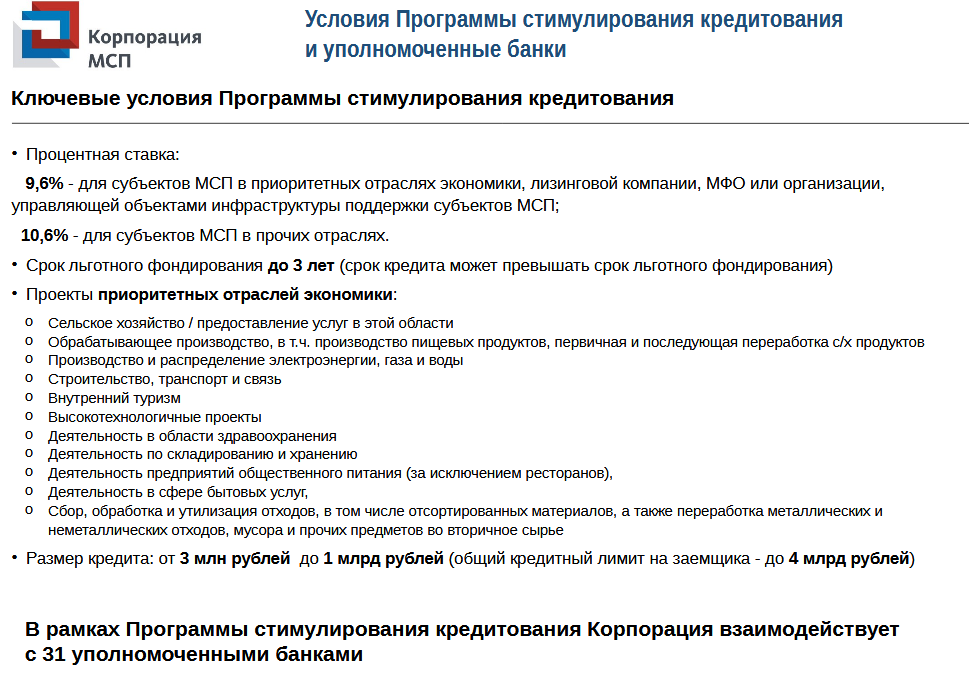 Список уполномоченных банков размещен на сайте Корпорации по ссылке https://corpmsp.ru/bankam/programma_stimulir/. ПАО Сбербанк, Россельхозбанк, Банк ВТБ, Промсвязьбанк - с 01 января 2019 года не осуществляют предоставление кредитов в рамках Программы стимулирования кредитования субъектов МСП.В рамках реализации механизма льготного лизинга учреждены 4 региональные лизинговые компании (далее - РЛК) для развития субъектов индивидуального и малого предпринимательства (далее - субъекты ИМП): в Республике Татарстан, Республике Башкортостан, Республике Саха (Якутия) и Ярославской области.В целях повышения доступности лизинговых услуг для субъектов ИМП РЛК реализуется Программа льготного лизинга, предусматривающая предоставление субъектам ИМП льготного лизингового финансирования сроком до 7 лет в размере от 2,5 млн. до 200 млн. рублей на приобретение оборудования по ставкам в размере 6% годовых для оборудования российского производства и 8% годовых для оборудования зарубежного производства (далее - Программа). Авансовый платеж по договорам лизинга в рамках Программы установлен в размере не менее 10-15% от стоимости предмета лизинга, что значительно ниже аналогичного рыночного показателя. Подробные информационные материалы, содержащие условия Программы, а также форма анкеты соответствия требованиям Программы, представление которой необходимо для начала рассмотрения лизинговой заявки (далее - Анкета), размещены на сайте АО «Корпорация «МСП» в разделе «Лизинговая поддержка» (https://corpmsp.ru/finansovaya-podderzhka/lizingovaya-podderzhka/).Также реализуется программа коммерческого лизинга, которая  походит для среднего бизнеса. Однако процентная ставка по данной программе составит от 13%.Субъекты малого предпринимательства могут воспользоваться новой мерой поддержки в рамках реализации Программы льготного лизинга оборудования – «Лизинг без аванса». Региональная лизинговая компания Ярославской области предлагает новый продукт - приобретение в лизинг оборудования на сумму от 2,5 до 50 млн. рублей и сроком лизинга от 13 до 60 месяцев по ставкам 6% годовых (приобретение отечественного оборудования) или 8% годовых (приобретение иностранного оборудования) под поручительство региональной гарантийной организации – АНО Центр гарантийного обеспечения МСП, обеспечивающее исполнение лизингополучателем обязательств по договору лизинга в размере не менее 30% от стоимости предмета лизинга оборудования.За более подробной консультацией вы можете обратиться по адресу: г. Вологда, ул. Конева 15 или телефонам (8172) 74-00-12, 500-112,  74-00-54, 74-00-20, по эл. почте  ds@mb35.ru  АО «МСП Банк» предлагает субъектам МСП (в том числе индивидуальным предпринимателям) различных отраслей получить финансовую поддержку по комфортным ставкам на различные сроки. Обязательное условие для получения кредита в Банке - соответствие требованиям Федерального закона от 24 июля 2007 года №209-ФЗ «О развитии малого и среднего предпринимательства в Российской Федерации». Более подробная информация размещена на официальном сайте  АО «МСП Банк» https://www.mspbank.ru/. На федеральном уровне предусмотрены новые меры поддержки для сельскохозяйственных кооперативов:специализированные продукты региональных лизинговых компаний (РЛК).   Продукт «Сельхозкооператив. Создание» (от 2,5 до 10 млн. рублей для лизингополучателя, зарегистрированного как сельскохозяйственный производственный кооператив (СПК) или сельскохозяйственный потребительский кооператив (СПоК) не более 12 месяцев на дату обращения в РЛК).Продукт «Сельхозкооперация. Развитие» (от 2,5 до 200 млн. рублей для лизингополучателя, зарегистрированного как СПК или СПоК более 12 месяцев на дату обращения в РЛК).Комплексная поддержка региональных лизинговых и гарантийных организаций (лизинг без аванса) (от 2,5 до 50 млн. рублей для лизингополучателя, зарегистрированного как СПК или СПоК более 12 месяцев на дату обращения в РЛК) со ставкой 6% для оборудования российского производства или 8% для зарубежного оборудования;специализированный продукт АО «МСП Банк» - «Кооперация» на пополнение оборотных средств (от 1 до 500 млн. рублей сроком до 3 лет) и финансирование инвестиций (от 1 до 2 000 млн. рублей сроком до 10 лет) со ставкой от 7,75% в рамках постановления Правительства Российской Федерации от 30 декабря 2018 года №1764 и ставкой от 1 до 5 % в рамках постановления Правительства Российской Федерации от 19 декабря 2016 года №1528, с пониженным требованием к собственному участию в проекте при  наличии грантовой поддержки в размере 10% от суммы проекта;поддержка Минэкономразвития России в рамках реализации федерального проекта «Расширение доступа субъектов МСП к финансовым ресурсам, в том числе льготному финансированию» на субсидирование купонных выплат (до 70% от суммы выплат, но не более 70% от ключевой ставки) и затрат при размещении (до 2% размещения, не более 1,5 млн. рублей);независимые гарантии и поручительства АО «Корпорация «МСП» по биржевым облигациям (до 500 млн. рублей);кредитные продукты АО «Россельхозбанк» «Стань фермером!» по ставке от 1 до 5%, сроком до 120 месяцев и возможностью покрытия средствами гранта «Агростартап» и «Микро АПК» на проведение сезонных работ (срок до 12 месяцев, процентная ставка устанавливается на дату принятия решения по кредитной сделке);меры поддержки АО «Российский экспортный центр»: субсидии на участие в крупнейших международных выставках АПК (до 80% затрат), безвозмездное участие в бизнес-миссиях в страны с наиболее перспективными рынками для продукции отечественного АПК, компенсация затрат (до 50% затрат на перевозку продукции АПК железнодорожным транспортном).В целях оказания маркетинговой и информационной поддержки субъектов малого и среднего предпринимательства АО «Федеральная корпорация по развитию малого и среднего предпринимательства» разработала новый информационный портал «Бизнес-навигатор МСП». Базовой функцией «Бизнес-навигатора МСП» является предоставление доступа предпринимателей в режиме «одного окна» к информации обо всех видах федеральной, региональной и муниципальной поддержки субъектов малого и среднего предпринимательства, о специализированных финансово-кредитных продуктах. Перейти на портал Бизнес-навигатора можно по ссылке https://smbn.ru/msp/main.htm. Чтобы получить полный доступ к возможностям Бизнес-навигатора необходимо зарегистрироваться на портале в личном кабинете и заполнить анкету.Субъекты МСП могут оставить обратную связь о результатах проверок и сообщить о нарушениях, допущенных при их проведении. Соответствующий функционал обратной связи («зеркальный реестр») доступен на Портале Бизнес-навигатора МСП (smbn.ru). Использование механизма («зеркального реестра») позволит предпринимателю оставлять обратную связь по результатам проведенной проверки с возможностью указания нарушений, которые, по мнению предпринимателя, были допущены проверяющими органами при организации и проведении проверки, с обеспечением реагирования Генеральной прокуратурой Российской Федерации и контрольно-надзорных органов на выявленные нарушения.Для того чтобы воспользоваться «зеркальным реестром» необходимо зарегистрироваться на Портале Бизнес-навигатора МСП с использованием ЕСИА. Кроме того, с целью снижения необоснованного давления на бизнес и повышения налоговой дисциплины и грамотности для предпринимателей разработан новый сервис «Налоговый калькулятор». Каждый предприниматель может зайти и воспользоваться услугами сервиса по ссылке https://pb.nalog.ru/calculator.html.При сравнении налоговой нагрузки и уровня заработной платы по своей компании со средним значением по виду экономической деятельности предприятия могут оценить свои налоговые риски и вероятность проведения выездной проверки. Меры экономической поддержки малого и среднего предпринимательства в условиях распространения коронавирусной инфекции Предоставление отсрочки по налоговым платежам на 3 месяца отраслям, пострадавшим от ухудшения ситуации в связи с распространением новой коронавирусной инфекции.Введение моратория на проверки субъектов МСП, в том числе налоговые, за исключением вопросов, несущих риски для жизни и здоровья граждан.Введение с марта 2020 года отсрочки на 3 месяца по уплате страховых взносов, включая наемных работников, для микропредприятий.Расширение программы субсидирования доступа субъектов МСП к заемным средствам в рамках программы льготного кредитования путем либерализации ряда требований к заемщику и расширения возможности реструктуризации, ранее выданных кредитов.Предоставление кредитным организациям возможности временного неухудшения оценки качества обслуживания долга вне зависимости от оценки финансового положения заемщика - субъекта МСП, по ссудам, реструктурированным в связи с распространением новой коронавирусной инфекции.Субсидирование (до ½ ставки по договору, но не более ключевой) кредитным организациям части процентов по кредитам субъектов МСП при условии переноса срока уплаты процентов без начисления штрафных санкций.Временная отсрочка (или мораторий) на уплату арендных платежей субъектами МСП-арендаторами государственного или муниципального имущества.Увеличение капитализации региональных микрофинансовых организаций в целях охвата льготными микрозаймами субъектов МСП.Увеличение капитализации региональных гарантийных организаций в целях расширения возможностей субъектов малого и среднего предпринимательства по получению льготных кредитов в случае отсутствия залогового обеспечения.Снижение требований к обеспечению контрактов при осуществлении государственных закупок у субъектов МСП.Создание гарантийного фонда для реструктуризации кредитов компаний, пострадавших от ухудшения ситуации, в связи с распространением новой коронавирусной инфекции.Неприменение штрафных санкций по отдельным государственным контрактам в случае нарушений обязательств исполнителем из-за последствий распространения новой коронавирусной инфекции.Введение механизма неприменения штрафных санкций, а также возможности продления сроков и корректировки цен по государственным и муниципальным контрактам в 2020 году в случае нарушений обязательств исполнителем (в рамках Закона № 223-ФЗ)  из-за последствий распространения новой коронавирусной инфекции.Для реализации плана будут применять нормативные правовые акты – федеральные законы, постановления и распоряжения Правительства (План Правительства от 17 марта 2020 года № 2182п-П13, Информация ЦБ от 17 марта 2020 года). ФНС России по поручениям Президента и Правительства Российской Федерации реализовала меры поддержки налогоплательщиков на время уменьшения деловой и потребительской активности из-за угрозы распространения коронавирусной инфекции. Для налогоплательщиков, сведения о которых внесены в единый реестр субъектов малого и среднего предпринимательства, до 1 мая приостанавливается применение мер взыскания. Также откладывается принятие решений о приостановлении операций по их счетам для обеспечения взыскания задолженности. Налогоплательщикам, относящимся к отраслям туризма и авиаперевозок, с 16 марта взыскание налогов отсрочено до 1 мая. С 20 марта аналогичное послабление получили субъекты предпринимательства, работающие в сферах физической культуры, спорта, искусства, культуры и кинематографии. Списки соответствующих компаний и коды основного вида экономической деятельности для предоставления отсрочки взыскания Налоговой службе предоставляют уполномоченные министерства и ведомства. Указанные меры налоговые органы применят самостоятельно. Налогоплательщикам не требуется дополнительно подавать заявления. Отсрочки или рассрочки платежей после 1 мая будут предоставляться в соответствии с поручениями Президента и Правительства Российской Федерации, направленными на поддержку предприятий малого и среднего бизнеса, микропредприятий и компаний, которые работают в пострадавших отраслях. Более подробную информацию можно получить в территориальном налоговом органе по месту учета, а также по телефону горячей линии ФНС России 8-800-222-22-22. Все заявления и обращения по данным вопросам будут рассмотрены в кратчайшие сроки в приоритетном порядке.